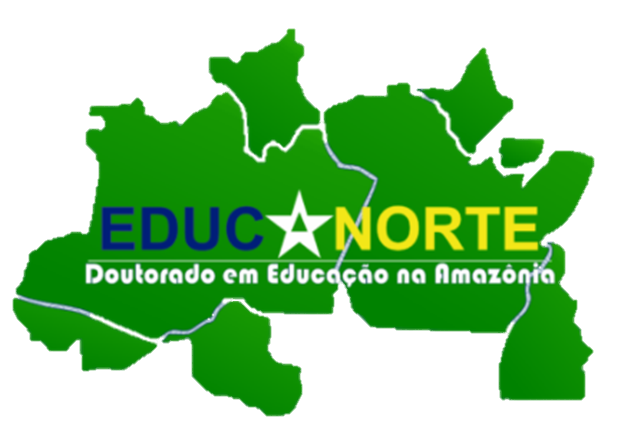 
PGEDA / POLO BELÉM 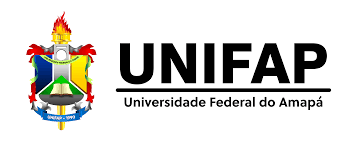 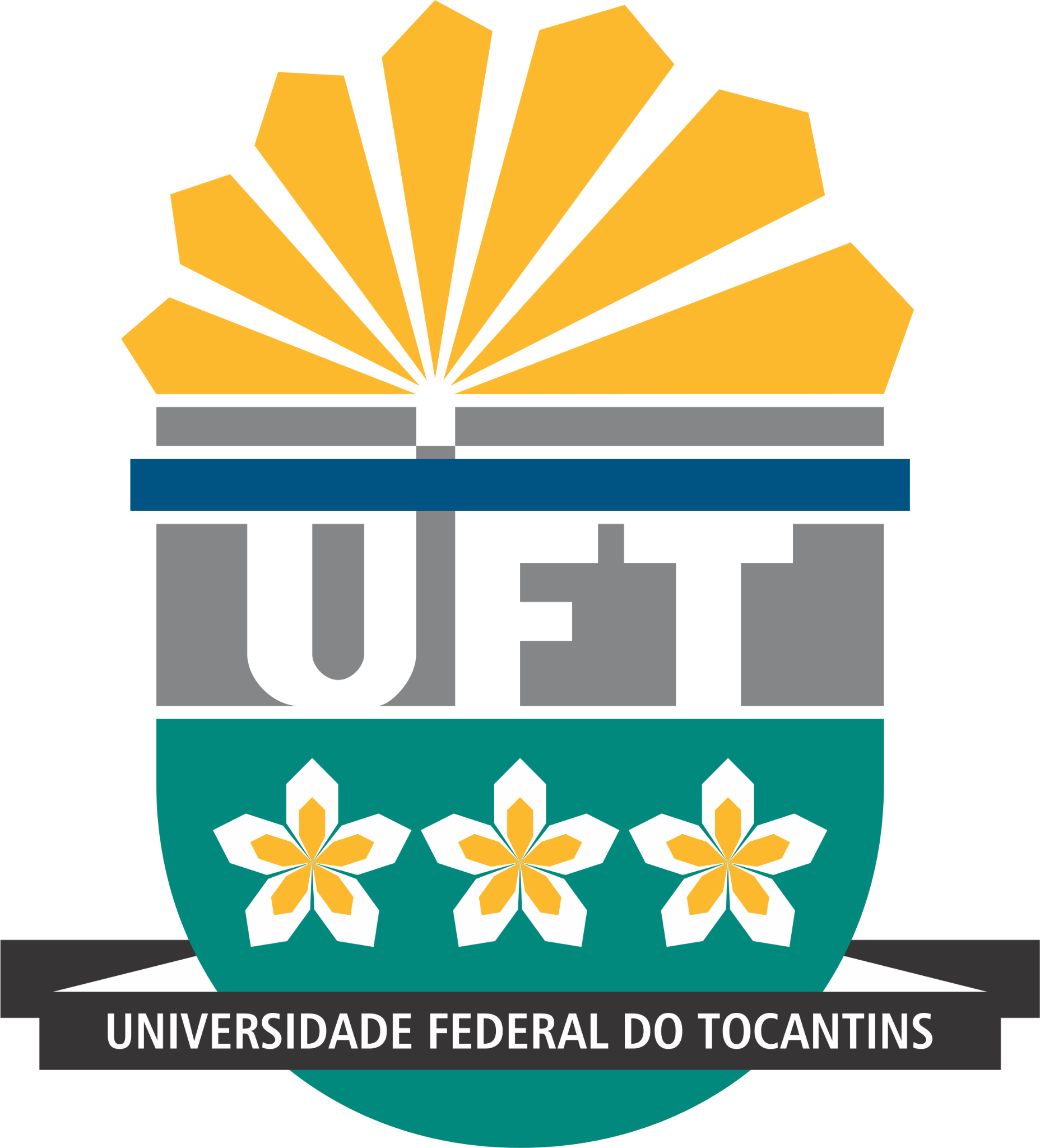 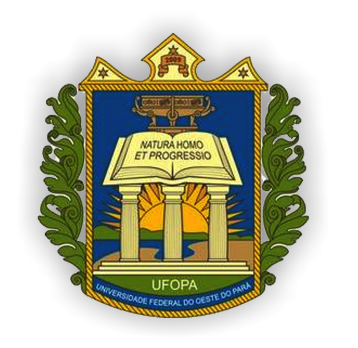 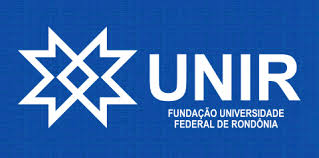 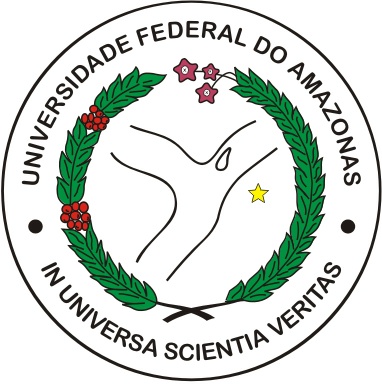 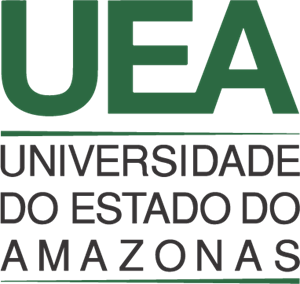 EXAME DE DEFESATítuloA EDUCAÇÃO COMO NEGÓCIO SOCIAL NA AMAZÔNIA BRASILEIRA........XXXXXXXXXXXXXXXXXXXXXAutoriaXXXXXXXXXXXXXOrientador(a)Prof. Dr. XXXXXXXXXXXXXXXXXXComposição da BancaComposição da BancaProf. Dr. XXXXXXXXXXXXXXXXXXXXXXXXXXX(Presidente - Universidade Federal do Pará - UFPA/PGEDA);Profª. Drª. Xxxxxxx Xxxx Xxxx xx Xxxxx(Membro externo – Universidade Federal de Xxxxx - UFXX);Profª. Drª. Xxxxxxx Xxxx Xxxx xx(Membro externo – Universidade Xxxxxx - UFXX);Profª. Drª. Xxxxxxx Xxxx Xxxx xx(Membro interno – Universidade Federal do Xxxxx - UFXX);Profª. Drª. Xxxxxxx Xxxx Xxxx xx(Membro interno - Universidade Federal do Xxxx - UFXX);Prof. Dr. Xxxxxxx Xxxx Xxxx xx(Membro interno - Suplente - Universidade Federal do Xxxx - UFXX).Prof. Dr. XXXXXXXXXXXXXXXXXXXXXXXXXXX(Presidente - Universidade Federal do Pará - UFPA/PGEDA);Profª. Drª. Xxxxxxx Xxxx Xxxx xx Xxxxx(Membro externo – Universidade Federal de Xxxxx - UFXX);Profª. Drª. Xxxxxxx Xxxx Xxxx xx(Membro externo – Universidade Xxxxxx - UFXX);Profª. Drª. Xxxxxxx Xxxx Xxxx xx(Membro interno – Universidade Federal do Xxxxx - UFXX);Profª. Drª. Xxxxxxx Xxxx Xxxx xx(Membro interno - Universidade Federal do Xxxx - UFXX);Prof. Dr. Xxxxxxx Xxxx Xxxx xx(Membro interno - Suplente - Universidade Federal do Xxxx - UFXX).Data15/12/2022Hora14:00h (horário de Brasília)Local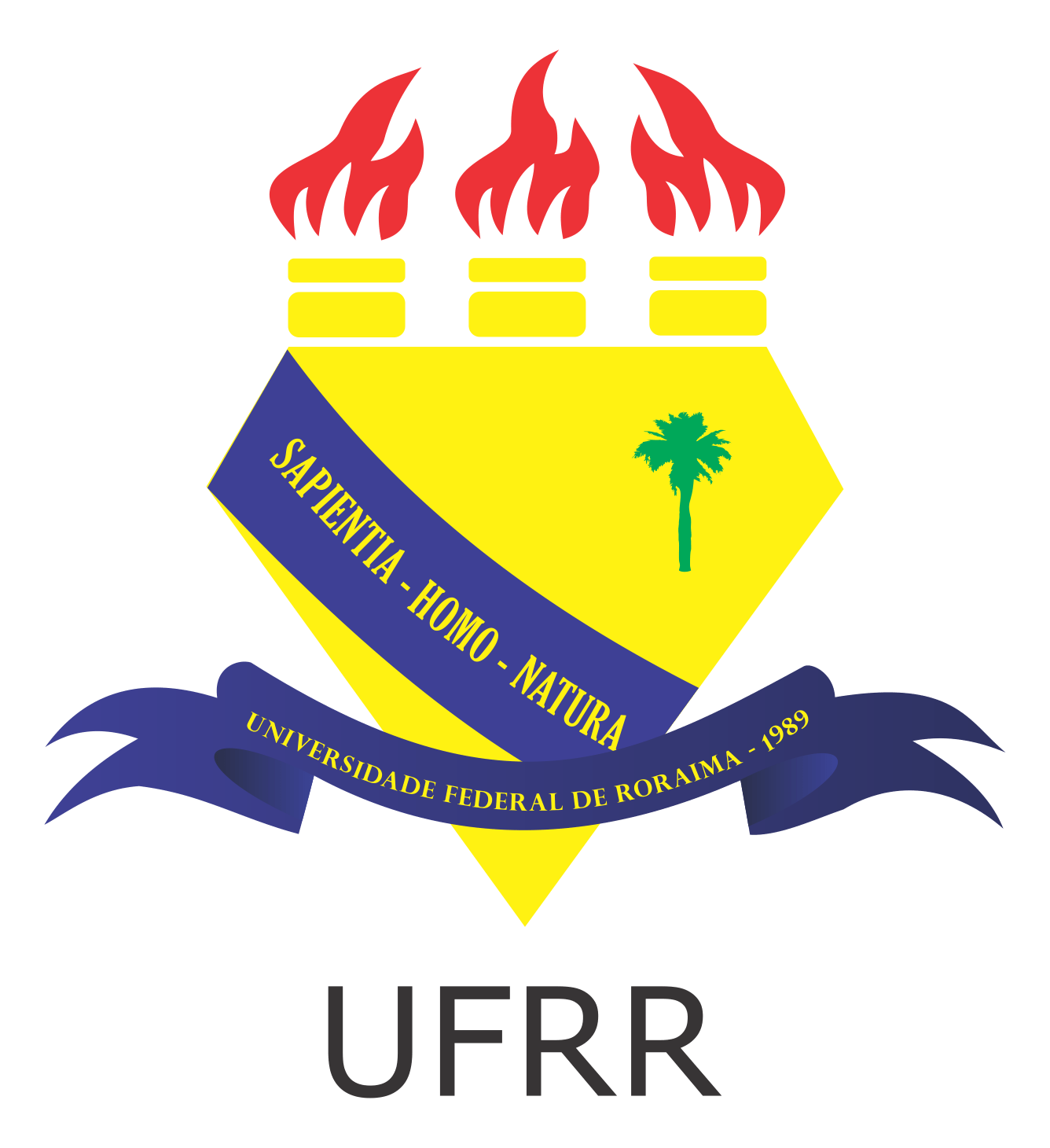 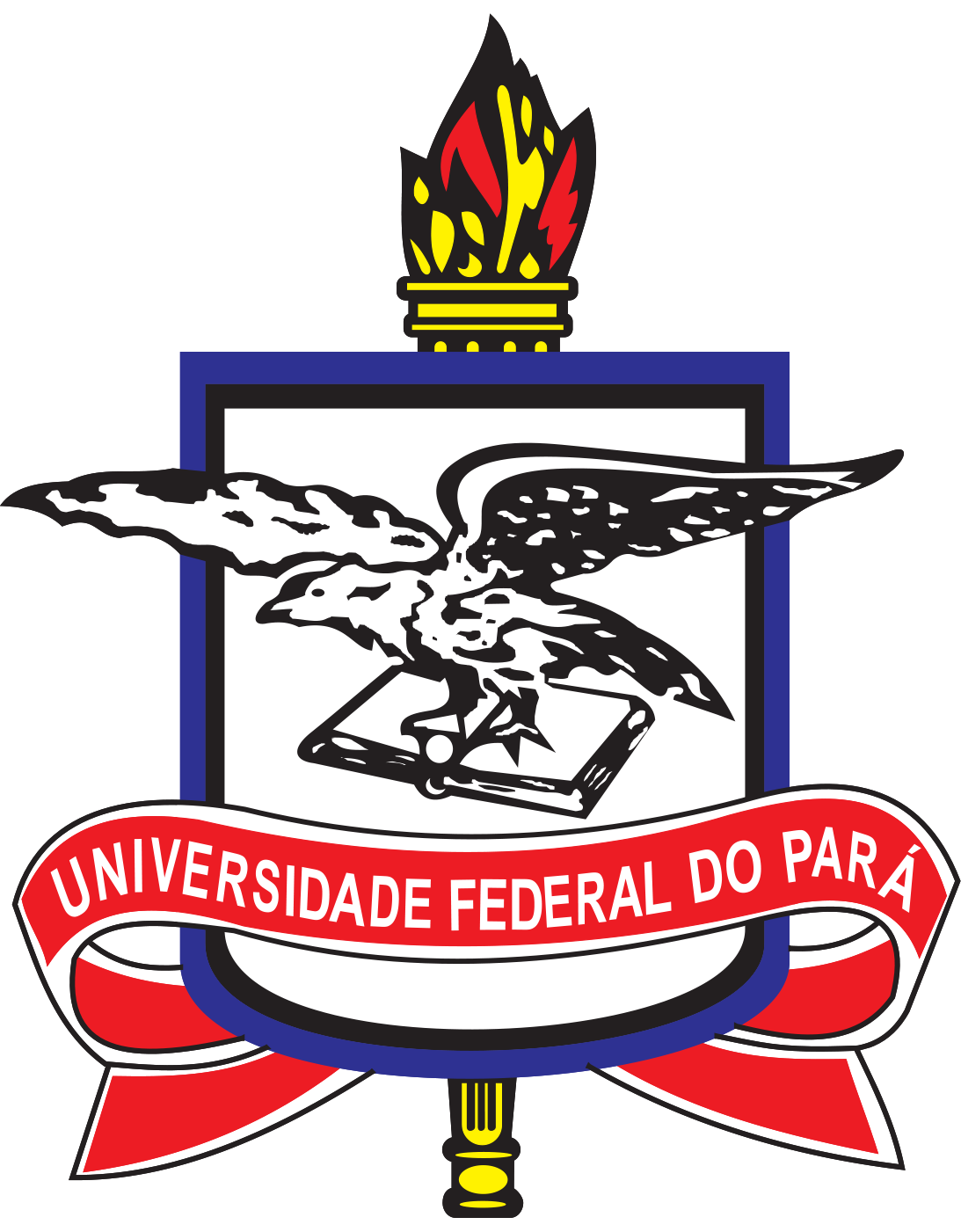 Sala NEB 01 / UFPA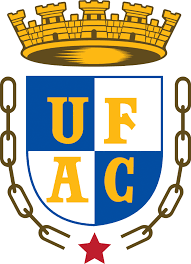 